АДМИНИСТРАЦИЯ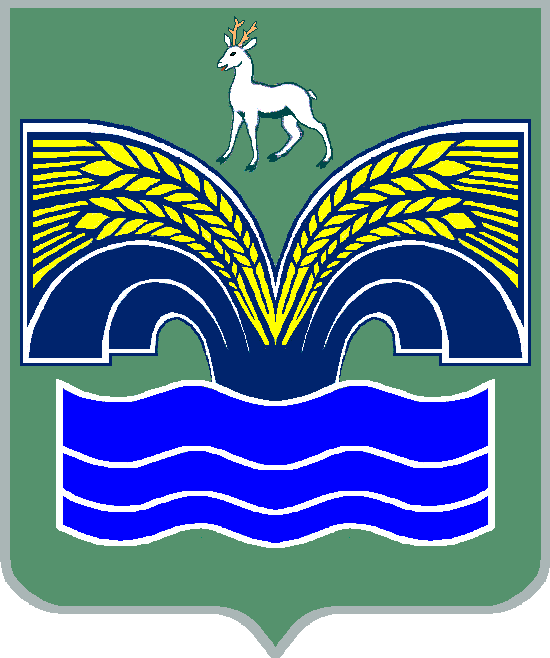 МУНИЦИПАЛЬНОГО РАЙОНА КРАСНОЯРСКИЙСАМАРСКОЙ ОБЛАСТИПОСТАНОВЛЕНИЕот 15.09.2022 № 231О внесении изменений в муниципальную программу«Профилактика терроризма и экстремизма, минимизация последствий проявлений терроризма и экстремизма в границах муниципального района Красноярский Самарской области на 2022-2024 годы»В соответствии со статьей 5.2 Федерального закона от 06.03.2006    № 35-ФЗ «О противодействии терроризму», пунктом 3 части 4 статьи 36 Федерального закона от 06.10.2003 № 131-ФЗ «Об общих принципах организации местного самоуправления в Российской Федерации», пунктом 5 статьи 44 Устава муниципального района Красноярский Самарской области, принятого решением Собрания представителей муниципального района Красноярский Самарской области от 14.05.2015 № 20-СП, в целях эффективного использования финансовых ресурсов Администрация муниципального района Красноярский Самарской области ПОСТАНОВЛЯЕТ:1. Внести в муниципальную программу муниципального района Красноярский Самарской области «Профилактика терроризма и экстремизма, минимизация последствий проявлений терроризма и экстремизма в границах муниципального района Красноярский Самарской области на 2022-2024 годы», утвержденную постановлением администрации муниципального района Красноярский Самарской области от 08.07.2022 № 173 (далее – Программа), следующие изменения:1.1. В паспорте Программы:раздел «Объемы и источники финансирования мероприятий, определённых Программой» изложить в следующей редакции:«	»;раздел «Показатели (индикаторы) Программы» изложить в следующей редакции:«»;Таблицу «Сведения о распределении объемов и источников финансирования по годам» раздела 3 Программы «Обоснование ресурсного обеспечения Программы» изложить в следующей редакции:«»1.2. Приложение 1 к Программе «Перечень мероприятий муниципальной программы «Профилактика терроризма и экстремизма, минимизация последствий проявлений терроризма и экстремизма в границах муниципального района Красноярский Самарской области на 2022-2024 годы»» изложить в редакции согласно приложению 1 к настоящему постановлению;1.3. Приложение 2 к Программе «Перечень показателей (индикаторов), характеризующих достижение поставленных целей и задач муниципальной программы «Профилактика терроризма и экстремизма, минимизация последствий проявлений терроризма и экстремизма в границах муниципального района Красноярский Самарской области на 2022-2024 годы» изложить в редакции согласно приложению 2 к настоящему постановлению.2. Опубликовать настоящее постановление в газете «Красноярский вестник» и разместить на официальном сайте администрации муниципального района Красноярский Самарской области в сети Интернет.3. Настоящее постановление вступает в силу со дня официального опубликования.Глава района								   М.В.БелоусовШматков 23474Перечень мероприятиймуниципальной программы «Профилактика терроризма и экстремизма, минимизация последствий проявлений терроризма и экстремизма в границах муниципального района Красноярский Самарской области на 2022-2024 годы»».Перечень показателей (индикаторов),
характеризующих достижение поставленных целей и задач муниципальной программы «Профилактика терроризма и экстремизма, минимизация последствий проявлений терроризма и экстремизма в границах муниципального района Красноярский Самарской области на 2022-2024 годы»».Объемы и источники финансирования мероприятий, определённых ПрограммойОбщий объем финансирования программных мероприятий составляет 4381,0 тыс. рублей, из них:в 2022 году – 2051,0 тыс. рублей;в 2023 году – 1165,0 тыс. рублей;в 2024 году – 1165,0 тыс. рублей.Источник финансирования - бюджет муниципального района Красноярский Самарской областиПоказатели (индикаторы) Программы- количество работников администрации муниципального района Красноярский Самарской области и подведомственных учреждений, повысивших квалификацию и участвующих в рамках своих полномочий в реализации мероприятий по противодействию идеологии терроризма и экстремизма (ед);- доля государственных бюджетных образовательных учреждений - общеобразовательных школ, расположенных на территории муниципального района Красноярский Самарской области, в которых восстановлена целостность ограждения по периметру образовательных учреждений (%);- доля зданий, оборудованных стационарными, переносными металлодетекторами, в которых располагаются муниципальные учреждения культуры и учреждения дополнительного образования в сфере культуры муниципального района Красноярский Самарской области (%);- доля зданий учреждений дополнительного образования в сфере культуры муниципального района Красноярский Самарской области, оборудованных средствами пропускного контроля (%);- количество зданий образовательных учреждений Красноярского района Самарской области, обеспеченных физической охраной сотрудниками частных охранных организаций, подразделениями вневедомственной охраны войск национальной гвардии РФ, военизированными и сторожевыми подразделениями организации, подведомственной Федеральной службе войск национальной гвардии РФ, или подразделениями ведомственной охраны федеральных органов исполнительной власти, имеющих право на создание ведомственной охраны (ед.);- количество проведенных мероприятий (выставки, лекции, праздничные мероприятия и др.) на базе образовательных учреждений и учреждений культуры, направленных на формирование уважительного отношения к этнокультурным и конфессиональным ценностям народов, проживающих на территории муниципального района Красноярский Самарской области (ед.);- количество размещенных в СМИ публикаций, направленных на формирование этнокультурной компетентности граждан и пропаганду ценностей добрососедства и взаимоуважения (ед.);- количество проведенных информационно-пропагандистских мероприятий, направленных на разъяснение общественной опасности терроризма и экстремизма, оказывающих позитивное воздействие на граждан с целью формирования у них неприятия идеологии терроризма и экстремизма, обучение населения с использованием полиграфической продукции (буклеты, памятки, листовки) (ед.);- количество размещенных в СМИ публикаций, содержащих разъяснения и рекомендации по действиям при угрозе или совершении терактов и противодействию экстремизма, а также повышению бдительности граждан№п/пИсполнители ПрограммыОбъем финансирования(тыс.руб.)Объем финансирования(тыс.руб.)Объем финансирования(тыс.руб.)Объем финансирования(тыс.руб.)Объем финансирования(тыс.руб.)Источники финансирования№п/пИсполнители Программы202220232024ВсегоВсегоАдминистрация муниципального района Красноярский Самарской области (учредитель),подраздел бюджетной классификации 0703 «Дополнительное образование детей»:- МБУ ДО «Красноярская ДШИ»;- МБУ ДО «Новосемейкинская ДМШ им. О.В.Черкасовой»;- МБУ ДО «Мирновская ДМШ»120,0120,0120,0360,0Бюджет муниципального района Красноярский Самарской областиБюджет муниципального района Красноярский Самарской областиАдминистрация муниципального района Красноярский Самарской области (учредитель),подраздел бюджетной классификации 0801 «Культура»:МБУ Культуры «Межпоселенческий культурно-досуговый центр» муниципального района Красноярский Самарской области235235235705,0Бюджет муниципального района Красноярский Самарской областиБюджет муниципального района Красноярский Самарской областиАдминистрация муниципального района Красноярский Самарской области (учредитель),подраздел бюджетной классификации 1202  «Периодическая печать и издательства»:МБУ «Информационный Центр Красноярского района»10,010,010,030,0Бюджет муниципального района Красноярский Самарской областиБюджет муниципального района Красноярский Самарской областиМКУ «ХЭС», подраздел бюджетной классификации 0702 «Общее образование»16868008003286,0Бюджет муниципального района Красноярский Самарской областиБюджет муниципального района Красноярский Самарской областиВСЕГО:2051,01165,01165,04381,0Приложение 1к постановлению администрациимуниципального района Красноярский Самарской областиот 15.09.2022   №  231«Приложение 1 к муниципальной программе «Профилактика терроризма и экстремизма, минимизация последствий проявлений терроризма и экстремизма в границах муниципального района Красноярский Самарской области на 2022-2024 годы»№ п/пНаименование программного мероприятияНаименование программного мероприятияСрок реализацииОбъем финансирования по годам тыс. рублейОбъем финансирования по годам тыс. рублейОбъем финансирования по годам тыс. рублейОбъем финансирования по годам тыс. рублейОбъем финансирования по годам тыс. рублейИсполнители и соисполнители программных мероприятийИсполнители и соисполнители программных мероприятийИсполнители и соисполнители программных мероприятийИсточники финансированияИсточники финансирования№ п/пНаименование программного мероприятияНаименование программного мероприятияСрок реализации202220232024ВсегоВсегоЦель: совершенствование комплекса мер, направленных на профилактику терроризма и экстремизма, а также минимизация последствий их проявлений на территории муниципального района Красноярский Самарской областиЦель: совершенствование комплекса мер, направленных на профилактику терроризма и экстремизма, а также минимизация последствий их проявлений на территории муниципального района Красноярский Самарской областиЦель: совершенствование комплекса мер, направленных на профилактику терроризма и экстремизма, а также минимизация последствий их проявлений на территории муниципального района Красноярский Самарской областиЦель: совершенствование комплекса мер, направленных на профилактику терроризма и экстремизма, а также минимизация последствий их проявлений на территории муниципального района Красноярский Самарской областиЦель: совершенствование комплекса мер, направленных на профилактику терроризма и экстремизма, а также минимизация последствий их проявлений на территории муниципального района Красноярский Самарской областиЦель: совершенствование комплекса мер, направленных на профилактику терроризма и экстремизма, а также минимизация последствий их проявлений на территории муниципального района Красноярский Самарской областиЦель: совершенствование комплекса мер, направленных на профилактику терроризма и экстремизма, а также минимизация последствий их проявлений на территории муниципального района Красноярский Самарской областиЦель: совершенствование комплекса мер, направленных на профилактику терроризма и экстремизма, а также минимизация последствий их проявлений на территории муниципального района Красноярский Самарской областиЦель: совершенствование комплекса мер, направленных на профилактику терроризма и экстремизма, а также минимизация последствий их проявлений на территории муниципального района Красноярский Самарской областиЦель: совершенствование комплекса мер, направленных на профилактику терроризма и экстремизма, а также минимизация последствий их проявлений на территории муниципального района Красноярский Самарской областиЦель: совершенствование комплекса мер, направленных на профилактику терроризма и экстремизма, а также минимизация последствий их проявлений на территории муниципального района Красноярский Самарской областиЦель: совершенствование комплекса мер, направленных на профилактику терроризма и экстремизма, а также минимизация последствий их проявлений на территории муниципального района Красноярский Самарской областиЦель: совершенствование комплекса мер, направленных на профилактику терроризма и экстремизма, а также минимизация последствий их проявлений на территории муниципального района Красноярский Самарской областиЦель: совершенствование комплекса мер, направленных на профилактику терроризма и экстремизма, а также минимизация последствий их проявлений на территории муниципального района Красноярский Самарской областиЗадача 1. Повышение результативности деятельности субъектов противодействия терроризму и органов местного самоуправления муниципального района Красноярский Самарской областиЗадача 1. Повышение результативности деятельности субъектов противодействия терроризму и органов местного самоуправления муниципального района Красноярский Самарской областиЗадача 1. Повышение результативности деятельности субъектов противодействия терроризму и органов местного самоуправления муниципального района Красноярский Самарской областиЗадача 1. Повышение результативности деятельности субъектов противодействия терроризму и органов местного самоуправления муниципального района Красноярский Самарской областиЗадача 1. Повышение результативности деятельности субъектов противодействия терроризму и органов местного самоуправления муниципального района Красноярский Самарской областиЗадача 1. Повышение результативности деятельности субъектов противодействия терроризму и органов местного самоуправления муниципального района Красноярский Самарской областиЗадача 1. Повышение результативности деятельности субъектов противодействия терроризму и органов местного самоуправления муниципального района Красноярский Самарской областиЗадача 1. Повышение результативности деятельности субъектов противодействия терроризму и органов местного самоуправления муниципального района Красноярский Самарской областиЗадача 1. Повышение результативности деятельности субъектов противодействия терроризму и органов местного самоуправления муниципального района Красноярский Самарской областиЗадача 1. Повышение результативности деятельности субъектов противодействия терроризму и органов местного самоуправления муниципального района Красноярский Самарской областиЗадача 1. Повышение результативности деятельности субъектов противодействия терроризму и органов местного самоуправления муниципального района Красноярский Самарской областиЗадача 1. Повышение результативности деятельности субъектов противодействия терроризму и органов местного самоуправления муниципального района Красноярский Самарской областиЗадача 1. Повышение результативности деятельности субъектов противодействия терроризму и органов местного самоуправления муниципального района Красноярский Самарской областиЗадача 1. Повышение результативности деятельности субъектов противодействия терроризму и органов местного самоуправления муниципального района Красноярский Самарской области1.1.Ежеквартальный анализ складывающейся обстановки с целью выявления причин и условий, способствующих возникновению и распространению экстремизма и терроризма, лиц, распространяющих экстремистские идеиЕжеквартальный анализ складывающейся обстановки с целью выявления причин и условий, способствующих возникновению и распространению экстремизма и терроризма, лиц, распространяющих экстремистские идеиЕжеквартально---Антитеррористическая комиссия муниципального района Красноярский Самарской областиАнтитеррористическая комиссия муниципального района Красноярский Самарской областиВ рамках финансирования основной деятельности1.2.Проведение заседаний антитеррористической комиссии в муниципальном районе Красноярский Самарской областиПроведение заседаний антитеррористической комиссии в муниципальном районе Красноярский Самарской областиЕжеквартально------Антитеррористическая комиссия муниципального района Красноярский Самарской областиАнтитеррористическая комиссия муниципального района Красноярский Самарской областиВ рамках финансирования основной деятельности1.3.Повышение квалификации работников администрации муниципального района Красноярский Самарской области и подведомственных учреждений, участвующих в рамках своих полномочий в реализации мероприятий по противодействию идеологии терроризма и экстремизмаПовышение квалификации работников администрации муниципального района Красноярский Самарской области и подведомственных учреждений, участвующих в рамках своих полномочий в реализации мероприятий по противодействию идеологии терроризма и экстремизмаЕжегодно101010303030МКУ Управление культуры муниципального района Красноярский Самарской области (далее - МКУ Управление культуры)МКУ Управление культуры муниципального района Красноярский Самарской области (далее - МКУ Управление культуры)Бюджет муниципального района Красноярский1.4.Выявление фактов осквернения зданий или иных сооружений, в том числе посредством нанесения на них нацистской символики и надписей, сходных с нацистской атрибутикой или символикой, лозунгов экстремистского характера, направление информации в случае выявления в правоохранительные органыВыявление фактов осквернения зданий или иных сооружений, в том числе посредством нанесения на них нацистской символики и надписей, сходных с нацистской атрибутикой или символикой, лозунгов экстремистского характера, направление информации в случае выявления в правоохранительные органыЕженедельно000000МКУ - управление строительства и ЖКХ администрации муниципального района Красноярский Самарской областиМКУ - управление строительства и ЖКХ администрации муниципального района Красноярский Самарской областиВ рамках финансирования основной деятельности1.5.Проведение опросов, анкетирования среди населения Красноярского района Самарской области на предмет исследования уровня национальной, религиозной напряженности в обществе, а также проведение оценки эффективности деятельности по профилактике терроризма и экстремизмаПроведение опросов, анкетирования среди населения Красноярского района Самарской области на предмет исследования уровня национальной, религиозной напряженности в обществе, а также проведение оценки эффективности деятельности по профилактике терроризма и экстремизмаЕжегодно000000МБУ «Информационный центр Красноярского района»МБУ «Информационный центр Красноярского района»В рамках финансирования основной деятельностиИтого по Задаче 1.Итого по Задаче 1.Итого по Задаче 1.Итого по Задаче 1.10,010,010,030,030,030,0Задача 2. Обеспечение антитеррористической защищённости и безопасности функционирования государственных бюджетных образовательных учреждений - общеобразовательных школ, расположенных на территории муниципального района Красноярский Самарской области, учреждений культуры на территории муниципального района Красноярский Самарской областиЗадача 2. Обеспечение антитеррористической защищённости и безопасности функционирования государственных бюджетных образовательных учреждений - общеобразовательных школ, расположенных на территории муниципального района Красноярский Самарской области, учреждений культуры на территории муниципального района Красноярский Самарской областиЗадача 2. Обеспечение антитеррористической защищённости и безопасности функционирования государственных бюджетных образовательных учреждений - общеобразовательных школ, расположенных на территории муниципального района Красноярский Самарской области, учреждений культуры на территории муниципального района Красноярский Самарской областиЗадача 2. Обеспечение антитеррористической защищённости и безопасности функционирования государственных бюджетных образовательных учреждений - общеобразовательных школ, расположенных на территории муниципального района Красноярский Самарской области, учреждений культуры на территории муниципального района Красноярский Самарской областиЗадача 2. Обеспечение антитеррористической защищённости и безопасности функционирования государственных бюджетных образовательных учреждений - общеобразовательных школ, расположенных на территории муниципального района Красноярский Самарской области, учреждений культуры на территории муниципального района Красноярский Самарской областиЗадача 2. Обеспечение антитеррористической защищённости и безопасности функционирования государственных бюджетных образовательных учреждений - общеобразовательных школ, расположенных на территории муниципального района Красноярский Самарской области, учреждений культуры на территории муниципального района Красноярский Самарской областиЗадача 2. Обеспечение антитеррористической защищённости и безопасности функционирования государственных бюджетных образовательных учреждений - общеобразовательных школ, расположенных на территории муниципального района Красноярский Самарской области, учреждений культуры на территории муниципального района Красноярский Самарской областиЗадача 2. Обеспечение антитеррористической защищённости и безопасности функционирования государственных бюджетных образовательных учреждений - общеобразовательных школ, расположенных на территории муниципального района Красноярский Самарской области, учреждений культуры на территории муниципального района Красноярский Самарской областиЗадача 2. Обеспечение антитеррористической защищённости и безопасности функционирования государственных бюджетных образовательных учреждений - общеобразовательных школ, расположенных на территории муниципального района Красноярский Самарской области, учреждений культуры на территории муниципального района Красноярский Самарской областиЗадача 2. Обеспечение антитеррористической защищённости и безопасности функционирования государственных бюджетных образовательных учреждений - общеобразовательных школ, расположенных на территории муниципального района Красноярский Самарской области, учреждений культуры на территории муниципального района Красноярский Самарской областиЗадача 2. Обеспечение антитеррористической защищённости и безопасности функционирования государственных бюджетных образовательных учреждений - общеобразовательных школ, расположенных на территории муниципального района Красноярский Самарской области, учреждений культуры на территории муниципального района Красноярский Самарской областиЗадача 2. Обеспечение антитеррористической защищённости и безопасности функционирования государственных бюджетных образовательных учреждений - общеобразовательных школ, расположенных на территории муниципального района Красноярский Самарской области, учреждений культуры на территории муниципального района Красноярский Самарской областиЗадача 2. Обеспечение антитеррористической защищённости и безопасности функционирования государственных бюджетных образовательных учреждений - общеобразовательных школ, расположенных на территории муниципального района Красноярский Самарской области, учреждений культуры на территории муниципального района Красноярский Самарской областиЗадача 2. Обеспечение антитеррористической защищённости и безопасности функционирования государственных бюджетных образовательных учреждений - общеобразовательных школ, расположенных на территории муниципального района Красноярский Самарской области, учреждений культуры на территории муниципального района Красноярский Самарской области2.1.Восстановление целостности и ремонт по периметру ограждений образовательных учреждений Красноярского района Самарской области:2022 г. ГБОУ СОШ п. Коммунарский;2023 г. ГБОУ СОШ с. Екатериновка;2024 г. ГБОУ СОШ с. Старосемейкино Восстановление целостности и ремонт по периметру ограждений образовательных учреждений Красноярского района Самарской области:2022 г. ГБОУ СОШ п. Коммунарский;2023 г. ГБОУ СОШ с. Екатериновка;2024 г. ГБОУ СОШ с. Старосемейкино Ежегодно8008008003600360036003600МКУ «Хозяйственно-эксплуатационная служба» муниципального района Красноярский Самарской области (далее - МКУ «ХЭС»)Бюджет муниципального района КрасноярскийБюджет муниципального района Красноярский2.2.Приобретение стационарных или переносных металлодетекторов для зданий, в которых располагаются муниципальные учреждения культуры муниципального района Красноярский Самарской области:2022 г.: - филиал МБУК «Межпоселенческий культурно - досуговый центр» (далее – МБУК «МКДЦ») №20 СДК с. Старый Буян, ул. Центральная, д. 104;- филиал МБУК «МКДЦ» №14 СДК «Витязь» с. Шилан, ул. Мира, д. 58;- филиал МБУК «МКДЦ» №11 СДК «Юбилейный» п. Коммунарский,
ул. Центральная, д. 13;2023 г.: - филиал МБУК «МКДЦ»№17 СК
с. Хорошенькое, ул. Центральная, д. 67;- филиал МБУК «МКДЦ» №6 СДК
с. Большая Раковка, ул. Комсомольская,
д. 75;- филиал МБУК «МКДЦ» №8 СДК
с. Большая Каменка, ул. Центральная,
д. 37;2024 г.:- филиал МБУК «МКДЦ» №15 СДК
п. Конезавод, ул. Каштановая, д. 8;- филиал МБУК «МКДЦ» №16 СДК
с. Лопатино, ул. Владимирская, д. 12;- филиал МБУК «МКДЦ» №10 СДК «Юность» с. Старая Бинарадка,
ул. Фрунзе, д. 33Приобретение стационарных или переносных металлодетекторов для зданий, в которых располагаются муниципальные учреждения культуры муниципального района Красноярский Самарской области:2022 г.: - филиал МБУК «Межпоселенческий культурно - досуговый центр» (далее – МБУК «МКДЦ») №20 СДК с. Старый Буян, ул. Центральная, д. 104;- филиал МБУК «МКДЦ» №14 СДК «Витязь» с. Шилан, ул. Мира, д. 58;- филиал МБУК «МКДЦ» №11 СДК «Юбилейный» п. Коммунарский,
ул. Центральная, д. 13;2023 г.: - филиал МБУК «МКДЦ»№17 СК
с. Хорошенькое, ул. Центральная, д. 67;- филиал МБУК «МКДЦ» №6 СДК
с. Большая Раковка, ул. Комсомольская,
д. 75;- филиал МБУК «МКДЦ» №8 СДК
с. Большая Каменка, ул. Центральная,
д. 37;2024 г.:- филиал МБУК «МКДЦ» №15 СДК
п. Конезавод, ул. Каштановая, д. 8;- филиал МБУК «МКДЦ» №16 СДК
с. Лопатино, ул. Владимирская, д. 12;- филиал МБУК «МКДЦ» №10 СДК «Юность» с. Старая Бинарадка,
ул. Фрунзе, д. 33Ежегодно225225225675675675675МКУ - Управление культуры Бюджет муниципального района КрасноярскийБюджет муниципального района Красноярский2.3.Оборудование системами контроля и управления доступом (СКУД) объектов, в которых располагаются муниципальные учреждения культуры и учреждения дополнительного образования в сфере культуры муниципального района Красноярский Самарской областиОборудование системами контроля и управления доступом (СКУД) объектов, в которых располагаются муниципальные учреждения культуры и учреждения дополнительного образования в сфере культуры муниципального района Красноярский Самарской областиЕжегодно120,0360360360360МБУ ДО «Красноярская ДШИ»Бюджет муниципального района КрасноярскийБюджет муниципального района Красноярский2.3.Оборудование системами контроля и управления доступом (СКУД) объектов, в которых располагаются муниципальные учреждения культуры и учреждения дополнительного образования в сфере культуры муниципального района Красноярский Самарской областиОборудование системами контроля и управления доступом (СКУД) объектов, в которых располагаются муниципальные учреждения культуры и учреждения дополнительного образования в сфере культуры муниципального района Красноярский Самарской областиЕжегодно120,0360360360360МБУ ДО «Новосемейкинская ДМШ 
им. О.В.Черкасовой»Бюджет муниципального района КрасноярскийБюджет муниципального района Красноярский2.3.Оборудование системами контроля и управления доступом (СКУД) объектов, в которых располагаются муниципальные учреждения культуры и учреждения дополнительного образования в сфере культуры муниципального района Красноярский Самарской областиОборудование системами контроля и управления доступом (СКУД) объектов, в которых располагаются муниципальные учреждения культуры и учреждения дополнительного образования в сфере культуры муниципального района Красноярский Самарской областиЕжегодно120,0360360360360МБУ ДО «Мирновская ДМШ»Бюджет муниципального района КрасноярскийБюджет муниципального района Красноярский2.4.2.4.Обеспечение физической охраны зданий образовательных учреждений Красноярского района Самарской области, обеспеченных физической охраной сотрудниками частных охранных организаций, подразделениями вневедомственной охраны войск национальной гвардии РФ, военизированными и сторожевыми подразделениями организации, подведомственной Федеральной службе войск национальной гвардии РФ, или подразделениями ведомственной охраны федеральных органов исполнительной власти, имеющих право на создание ведомственной охраны:- ГБОУ СОШ с. Красный Яр, с. Красный Яр, ул. Полевая, д.5;- ГБОУ СОШ п.г.т. Мирный, п.г.т. Мирный, ул. Коммунистическая, д. 1;- ГБОУ СОШ «Образовательный центр» им. Е.М. Зеленова п.г.т. Новосемейкино (корпус №1), п.г.т. Новосемейкино, 
ул. Мира, 2с 01.09.2022 по 31.12.2022886,0--886,0886,0886,0886,0МКУ «ХЭС»Бюджет муниципального района КрасноярскийБюджет муниципального района КрасноярскийИтого по Задаче 2.Итого по Задаче 2.Итого по Задаче 2.Итого по Задаче 2.2031,01145,01145,04321,04321,04321,04321,0Задача 3. Формирование уважительного отношения к этнокультурным и конфессиональным ценностям народов, проживающих на территории муниципального района Красноярский Самарской областиЗадача 3. Формирование уважительного отношения к этнокультурным и конфессиональным ценностям народов, проживающих на территории муниципального района Красноярский Самарской областиЗадача 3. Формирование уважительного отношения к этнокультурным и конфессиональным ценностям народов, проживающих на территории муниципального района Красноярский Самарской областиЗадача 3. Формирование уважительного отношения к этнокультурным и конфессиональным ценностям народов, проживающих на территории муниципального района Красноярский Самарской областиЗадача 3. Формирование уважительного отношения к этнокультурным и конфессиональным ценностям народов, проживающих на территории муниципального района Красноярский Самарской областиЗадача 3. Формирование уважительного отношения к этнокультурным и конфессиональным ценностям народов, проживающих на территории муниципального района Красноярский Самарской областиЗадача 3. Формирование уважительного отношения к этнокультурным и конфессиональным ценностям народов, проживающих на территории муниципального района Красноярский Самарской областиЗадача 3. Формирование уважительного отношения к этнокультурным и конфессиональным ценностям народов, проживающих на территории муниципального района Красноярский Самарской областиЗадача 3. Формирование уважительного отношения к этнокультурным и конфессиональным ценностям народов, проживающих на территории муниципального района Красноярский Самарской областиЗадача 3. Формирование уважительного отношения к этнокультурным и конфессиональным ценностям народов, проживающих на территории муниципального района Красноярский Самарской областиЗадача 3. Формирование уважительного отношения к этнокультурным и конфессиональным ценностям народов, проживающих на территории муниципального района Красноярский Самарской областиЗадача 3. Формирование уважительного отношения к этнокультурным и конфессиональным ценностям народов, проживающих на территории муниципального района Красноярский Самарской областиЗадача 3. Формирование уважительного отношения к этнокультурным и конфессиональным ценностям народов, проживающих на территории муниципального района Красноярский Самарской областиЗадача 3. Формирование уважительного отношения к этнокультурным и конфессиональным ценностям народов, проживающих на территории муниципального района Красноярский Самарской области3.1.Организация и проведение праздничных и иных мероприятий, направленных на формирование положительного отношения населения к культуре и традициям проживающих на территории муниципального района Красноярский Самарской области народов, развитие межнационального и межконфессионального диалога и сотрудничества (семинары, круглые столы, конференции, национальные культурные и религиозные праздники)Организация и проведение праздничных и иных мероприятий, направленных на формирование положительного отношения населения к культуре и традициям проживающих на территории муниципального района Красноярский Самарской области народов, развитие межнационального и межконфессионального диалога и сотрудничества (семинары, круглые столы, конференции, национальные культурные и религиозные праздники)По отдельному плану0000МКУ Управление культуры муниципального района Красноярский Самарской области;управление молодежной политики администрации муниципального района Красноярский Самарской области (далее – Управление молодежной политики)МКУ Управление культуры муниципального района Красноярский Самарской области;управление молодежной политики администрации муниципального района Красноярский Самарской области (далее – Управление молодежной политики)МКУ Управление культуры муниципального района Красноярский Самарской области;управление молодежной политики администрации муниципального района Красноярский Самарской области (далее – Управление молодежной политики)МКУ Управление культуры муниципального района Красноярский Самарской области;управление молодежной политики администрации муниципального района Красноярский Самарской области (далее – Управление молодежной политики)В рамках финансирования основной деятельностиВ рамках финансирования основной деятельности3.3.Размещение в СМИ публикаций, направленных на формирование этнокультурной компетентности граждан и пропаганду ценностей добрососедства и взаимоуваженияРазмещение в СМИ публикаций, направленных на формирование этнокультурной компетентности граждан и пропаганду ценностей добрососедства и взаимоуваженияЕжегодно0000МБУ «Информационный центр Красноярского района»МБУ «Информационный центр Красноярского района»МБУ «Информационный центр Красноярского района»МБУ «Информационный центр Красноярского района»В рамках финансирования основной деятельностиВ рамках финансирования основной деятельностиЗадача 4. Обеспечение информирования населения о действиях при угрозе или совершении террористических актов и противодействии терроризму и экстремизмуЗадача 4. Обеспечение информирования населения о действиях при угрозе или совершении террористических актов и противодействии терроризму и экстремизмуЗадача 4. Обеспечение информирования населения о действиях при угрозе или совершении террористических актов и противодействии терроризму и экстремизмуЗадача 4. Обеспечение информирования населения о действиях при угрозе или совершении террористических актов и противодействии терроризму и экстремизмуЗадача 4. Обеспечение информирования населения о действиях при угрозе или совершении террористических актов и противодействии терроризму и экстремизмуЗадача 4. Обеспечение информирования населения о действиях при угрозе или совершении террористических актов и противодействии терроризму и экстремизмуЗадача 4. Обеспечение информирования населения о действиях при угрозе или совершении террористических актов и противодействии терроризму и экстремизмуЗадача 4. Обеспечение информирования населения о действиях при угрозе или совершении террористических актов и противодействии терроризму и экстремизмуЗадача 4. Обеспечение информирования населения о действиях при угрозе или совершении террористических актов и противодействии терроризму и экстремизмуЗадача 4. Обеспечение информирования населения о действиях при угрозе или совершении террористических актов и противодействии терроризму и экстремизмуЗадача 4. Обеспечение информирования населения о действиях при угрозе или совершении террористических актов и противодействии терроризму и экстремизмуЗадача 4. Обеспечение информирования населения о действиях при угрозе или совершении террористических актов и противодействии терроризму и экстремизмуЗадача 4. Обеспечение информирования населения о действиях при угрозе или совершении террористических актов и противодействии терроризму и экстремизмуЗадача 4. Обеспечение информирования населения о действиях при угрозе или совершении террористических актов и противодействии терроризму и экстремизму4.1.Изготовление и распространение буклетов, памяток, листовок, содержащих разъяснения и рекомендации по действиям при угрозе и совершении терактов и противодействию экстремизму при проведении информационно-пропагандистских мероприятий Изготовление и распространение буклетов, памяток, листовок, содержащих разъяснения и рекомендации по действиям при угрозе и совершении терактов и противодействию экстремизму при проведении информационно-пропагандистских мероприятий Ежегодно10,010,010,030,0МБУ «Информационный центр Красноярского района»МБУ «Информационный центр Красноярского района»МБУ «Информационный центр Красноярского района»МБУ «Информационный центр Красноярского района»Бюджет муниципального района КрасноярскийБюджет муниципального района Красноярский4.2.Проведение информационно-пропагандистских мероприятий, в том числе в сети Интернет, направленных на разъяснение общественной опасности терроризма и экстремизма, с целью формирования у населения Красноярского района неприятия идеологии терроризма и экстремизма, обучение населения формам и методам предупреждения террористических угроз, порядку действий при их возникновении, в том числе с использованием полиграфической продукции (буклеты, памятки, листовки)Проведение информационно-пропагандистских мероприятий, в том числе в сети Интернет, направленных на разъяснение общественной опасности терроризма и экстремизма, с целью формирования у населения Красноярского района неприятия идеологии терроризма и экстремизма, обучение населения формам и методам предупреждения террористических угроз, порядку действий при их возникновении, в том числе с использованием полиграфической продукции (буклеты, памятки, листовки)Ежегодно0000МКУ - Управление культуры, Управление молодежной политики, МБУ «Информационный центр Красноярского района» МКУ - Управление культуры, Управление молодежной политики, МБУ «Информационный центр Красноярского района» МКУ - Управление культуры, Управление молодежной политики, МБУ «Информационный центр Красноярского района» МКУ - Управление культуры, Управление молодежной политики, МБУ «Информационный центр Красноярского района» В рамках финансирования основной деятельностиВ рамках финансирования основной деятельности4.3.Проведение среди детей и молодежи Красноярского района Самарской области мероприятий, приуроченных Дню солидарности в борьбе с терроризмом (3 сентября)Проведение среди детей и молодежи Красноярского района Самарской области мероприятий, приуроченных Дню солидарности в борьбе с терроризмом (3 сентября)ежегодно0000МКУ Управление культуры, Управление молодежной политики МКУ Управление культуры, Управление молодежной политики МКУ Управление культуры, Управление молодежной политики МКУ Управление культуры, Управление молодежной политики В рамках финансирования основной деятельностиВ рамках финансирования основной деятельности4.4.Размещение в СМИ сведений,  содержащих разъяснения и рекомендации по действиям при угрозе или совершении терактов и противодействию экстремизма, а также повышению бдительности гражданРазмещение в СМИ сведений,  содержащих разъяснения и рекомендации по действиям при угрозе или совершении терактов и противодействию экстремизма, а также повышению бдительности гражданЕжегодно0000МБУ «Информационный центр Красноярского района»МБУ «Информационный центр Красноярского района»МБУ «Информационный центр Красноярского района»МБУ «Информационный центр Красноярского района»В рамках финансирования основной деятельностиВ рамках финансирования основной деятельностиИтого по Задаче 4.Итого по Задаче 4.Итого по Задаче 4.Итого по Задаче 4.10,010,010,030,0Итого по ПрограммеИтого по ПрограммеИтого по ПрограммеИтого по Программе2051,01165,01165,04381,0Приложение 2к постановлению администрациимуниципального района Красноярский Самарской областиот 15.09.2022   №  231«Приложение 2 к муниципальной программе «Профилактика терроризма и экстремизма, минимизация последствий проявлений терроризма и экстремизма в границах муниципального района Красноярский Самарской области на 2022-2024 годы»п/пНаименование цели, задачи, показателя (индикатора)ЕдиницаизмеренияБазовое значениеПрогнозируемые значения показателя (индикатора)Прогнозируемые значения показателя (индикатора)Прогнозируемые значения показателя (индикатора)Прогнозируемые значения показателя (индикатора)п/пНаименование цели, задачи, показателя (индикатора)ЕдиницаизмеренияБазовое значение2022202320242024Цель Совершенствование комплекса мер, направленных на профилактику терроризма и экстремизма, а также минимизация последствий их проявлений на территории муниципального района Красноярский Самарской областиЦель Совершенствование комплекса мер, направленных на профилактику терроризма и экстремизма, а также минимизация последствий их проявлений на территории муниципального района Красноярский Самарской областиЦель Совершенствование комплекса мер, направленных на профилактику терроризма и экстремизма, а также минимизация последствий их проявлений на территории муниципального района Красноярский Самарской областиЦель Совершенствование комплекса мер, направленных на профилактику терроризма и экстремизма, а также минимизация последствий их проявлений на территории муниципального района Красноярский Самарской областиЦель Совершенствование комплекса мер, направленных на профилактику терроризма и экстремизма, а также минимизация последствий их проявлений на территории муниципального района Красноярский Самарской областиЦель Совершенствование комплекса мер, направленных на профилактику терроризма и экстремизма, а также минимизация последствий их проявлений на территории муниципального района Красноярский Самарской областиЦель Совершенствование комплекса мер, направленных на профилактику терроризма и экстремизма, а также минимизация последствий их проявлений на территории муниципального района Красноярский Самарской областиЦель Совершенствование комплекса мер, направленных на профилактику терроризма и экстремизма, а также минимизация последствий их проявлений на территории муниципального района Красноярский Самарской областиЗадача 1. Осуществление мер, направленных на повышение результативности деятельности субъектов противодействия терроризму и органов местного самоуправления муниципального района Красноярский Самарской областиЗадача 1. Осуществление мер, направленных на повышение результативности деятельности субъектов противодействия терроризму и органов местного самоуправления муниципального района Красноярский Самарской областиЗадача 1. Осуществление мер, направленных на повышение результативности деятельности субъектов противодействия терроризму и органов местного самоуправления муниципального района Красноярский Самарской областиЗадача 1. Осуществление мер, направленных на повышение результативности деятельности субъектов противодействия терроризму и органов местного самоуправления муниципального района Красноярский Самарской областиЗадача 1. Осуществление мер, направленных на повышение результативности деятельности субъектов противодействия терроризму и органов местного самоуправления муниципального района Красноярский Самарской областиЗадача 1. Осуществление мер, направленных на повышение результативности деятельности субъектов противодействия терроризму и органов местного самоуправления муниципального района Красноярский Самарской областиЗадача 1. Осуществление мер, направленных на повышение результативности деятельности субъектов противодействия терроризму и органов местного самоуправления муниципального района Красноярский Самарской областиЗадача 1. Осуществление мер, направленных на повышение результативности деятельности субъектов противодействия терроризму и органов местного самоуправления муниципального района Красноярский Самарской области1.1.Количество работников администрации муниципального района Красноярский Самарской области и подведомственных учреждений, повысивших квалификацию и участвующих в рамках своих полномочий в реализации мероприятий по противодействию идеологии терроризма и экстремизмаЕд.2468Задача 2. Обеспечение антитеррористической защищённости и безопасности функционирования государственных бюджетных образовательных учреждений - общеобразовательных школ, расположенных на территории муниципального района Красноярский Самарской области, учреждений культуры на территории муниципального района Красноярский Самарской областиЗадача 2. Обеспечение антитеррористической защищённости и безопасности функционирования государственных бюджетных образовательных учреждений - общеобразовательных школ, расположенных на территории муниципального района Красноярский Самарской области, учреждений культуры на территории муниципального района Красноярский Самарской областиЗадача 2. Обеспечение антитеррористической защищённости и безопасности функционирования государственных бюджетных образовательных учреждений - общеобразовательных школ, расположенных на территории муниципального района Красноярский Самарской области, учреждений культуры на территории муниципального района Красноярский Самарской областиЗадача 2. Обеспечение антитеррористической защищённости и безопасности функционирования государственных бюджетных образовательных учреждений - общеобразовательных школ, расположенных на территории муниципального района Красноярский Самарской области, учреждений культуры на территории муниципального района Красноярский Самарской областиЗадача 2. Обеспечение антитеррористической защищённости и безопасности функционирования государственных бюджетных образовательных учреждений - общеобразовательных школ, расположенных на территории муниципального района Красноярский Самарской области, учреждений культуры на территории муниципального района Красноярский Самарской областиЗадача 2. Обеспечение антитеррористической защищённости и безопасности функционирования государственных бюджетных образовательных учреждений - общеобразовательных школ, расположенных на территории муниципального района Красноярский Самарской области, учреждений культуры на территории муниципального района Красноярский Самарской областиЗадача 2. Обеспечение антитеррористической защищённости и безопасности функционирования государственных бюджетных образовательных учреждений - общеобразовательных школ, расположенных на территории муниципального района Красноярский Самарской области, учреждений культуры на территории муниципального района Красноярский Самарской областиЗадача 2. Обеспечение антитеррористической защищённости и безопасности функционирования государственных бюджетных образовательных учреждений - общеобразовательных школ, расположенных на территории муниципального района Красноярский Самарской области, учреждений культуры на территории муниципального района Красноярский Самарской области2.1.Доля государственных бюджетных образовательных учреждений - общеобразовательных школ, расположенных на территории муниципального района Красноярский Самарской области, в которых восстановлена целостность ограждения по периметру образовательных учреждений%8691951002.2.Доля зданий, оборудованных стационарными, переносными металлодетекторами, в которых располагаются муниципальные учреждения культуры и учреждения дополнительного образования в сфере культуры муниципального района Красноярский Самарской области%283746562.3.Доля зданий учреждений дополнительного образования в сфере культуры муниципального района Красноярский Самарской области, оборудованных средствами пропускного контроля%033661002.4Количество зданий образовательных учреждений Красноярского района Самарской области, обеспеченных физической охраной сотрудниками частных охранных организаций, подразделениями вневедомственной охраны войск национальной гвардии РФ, военизированными и сторожевыми подразделениями организации, подведомственной Федеральной службе войск национальной гвардии РФ, или подразделениями ведомственной охраны федеральных органов исполнительной власти, имеющих право на создание ведомственной охраныед.03--Задача 3. Формирование уважительного отношения к этнокультурным и конфессиональным ценностям народов, проживающих на территории муниципального района Красноярский Самарской областиЗадача 3. Формирование уважительного отношения к этнокультурным и конфессиональным ценностям народов, проживающих на территории муниципального района Красноярский Самарской областиЗадача 3. Формирование уважительного отношения к этнокультурным и конфессиональным ценностям народов, проживающих на территории муниципального района Красноярский Самарской областиЗадача 3. Формирование уважительного отношения к этнокультурным и конфессиональным ценностям народов, проживающих на территории муниципального района Красноярский Самарской областиЗадача 3. Формирование уважительного отношения к этнокультурным и конфессиональным ценностям народов, проживающих на территории муниципального района Красноярский Самарской областиЗадача 3. Формирование уважительного отношения к этнокультурным и конфессиональным ценностям народов, проживающих на территории муниципального района Красноярский Самарской областиЗадача 3. Формирование уважительного отношения к этнокультурным и конфессиональным ценностям народов, проживающих на территории муниципального района Красноярский Самарской области3.1.Количество проведенных мероприятий (выставки, лекции, праздничные мероприятия и др.) на базе образовательных учреждений и учреждений культуры, направленных на формирование уважительного отношения к этнокультурным и конфессиональным ценностям народов, проживающих на территории муниципального района Красноярский Самарской областиед.77883.2.Количество размещенных в СМИ публикаций, направленных на формирование этнокультурной компетентности граждан и пропаганду ценностей добрососедства и взаимоуваженияед.5667Задача 4. Обеспечение информирования населения о действиях при угрозе или совершении террористических актов и противодействии терроризму и экстремизмуЗадача 4. Обеспечение информирования населения о действиях при угрозе или совершении террористических актов и противодействии терроризму и экстремизмуЗадача 4. Обеспечение информирования населения о действиях при угрозе или совершении террористических актов и противодействии терроризму и экстремизмуЗадача 4. Обеспечение информирования населения о действиях при угрозе или совершении террористических актов и противодействии терроризму и экстремизмуЗадача 4. Обеспечение информирования населения о действиях при угрозе или совершении террористических актов и противодействии терроризму и экстремизмуЗадача 4. Обеспечение информирования населения о действиях при угрозе или совершении террористических актов и противодействии терроризму и экстремизмуЗадача 4. Обеспечение информирования населения о действиях при угрозе или совершении террористических актов и противодействии терроризму и экстремизму4.1.Количество проведенных информационно-пропагандистских мероприятий, направленных на разъяснение общественной опасности терроризма и экстремизма, оказывающих позитивное воздействия на граждан, с целью формирования у них неприятия идеологии терроризма и экстремизма, обучение населения с использованием полиграфической продукции (буклеты, памятки, листовки)ед.33454.2.Количество размещенных в СМИ публикаций, содержащих разъяснения и рекомендации по действиям при угрозе или совершении терактов и противодействию экстремизму, а также повышению бдительности граждан ед.10101111